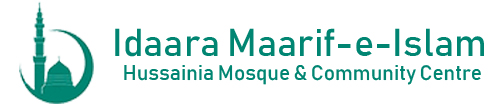 28th March 2020IMI Notice: Guidelines on Social IsolationSalaam Alaikum Members, The Executive Committee is implementing guidelines on social isolation and also trying to accommodate the needs of our community where possible.Unfortunately, recent events have resulted in complete disregard shown to measures put in place for the safety of themselves and others. Please be aware that if the community will not co-operate with us, the Executive Committee will have no other option but to completely close The Mosque for ALL activities until circumstances change. IMI Management